中山市科洁达超声设备有 限 公 司For: 一体式超声波清洗机Specification No： KGD-1144-F15-R技術規格書公司全称: 中山市科洁达超声设备有限公司公司地址: 中山市东凤同吉路50号网址： http://www.kejieda.com 邮 箱：122647423@qq.com公司电话: 0760-22968668传 真: 0760-22968616商务咨询：何经理 13652908396Zhongshan City Branch Jieda ultrasonic equipment Co. Ltd.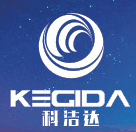 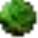 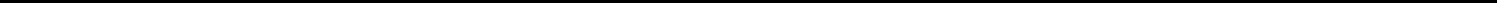 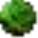 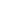 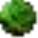 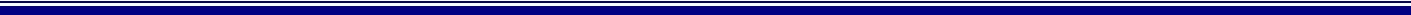 一体式超声波清洗机前 言中山市科洁达设备有限公司（下属深圳市三达超声设备科技有限公司、科洁达工业自动化设备事业部、科洁达纯水部）专业从事绿色、环保、节能型精密超声波清洗设备、全系列喷淋清洗设备、自动化清洗设备、纯水机等环保设备的研发、制造、营销及服务于一体的大型工业清洗设备制造企业。公司产品广泛应用于电子、机械、汽车、航空、轮船、钟表、玻璃、化纤、光学、珠宝、轴承等行业。本公司曾获得“中国洗净工程技术协会会员”深圳市“重合同守信用企业”等称号。公司积累了多年的行业经验及技术人才。公司针对客户不同产品的生产需求，量身订做。先进行工艺的设计及有效的可行性实验，再订制适合特殊客户的非标设备。本公司集行业技术精英及外聘专家为技术团队，不但是唯一已经为国内多家航空公司设计、制造波音、空客等飞机维修专用 XT 系列大型清洗设备的企业。并在模具、精密五金、汽配部件等精密清洗中首先采用组合清洗技术，取得相当成熟的工艺与成就。典型使用客户有：深圳比亚迪公司、国轩高科、海南航空公司、珠海格力、富士康等企业。科洁达完善的服务体系，让客户卖得放心，用得称心，保养省心。一直以来公司的诚信、实力和产品质量获得业界的认可，深受用户好评。独特的企业文化，富有朝气、激情的年轻化管理团队，保持领先的研发、制造技术，超前的环保意识为公司创造了广阔的市场空间。科洁达始终秉承“技术领先、品质完美、至诚服务”的经营理念，凭借领先的技术开发平台及精湛的制造能力，用其博大的胸怀求得与用户、供应商共同成长。清洗机技术方案一、设备型号及含义：型号：KGD-1144-F15-R 四槽式超声波清洗机144KGD1F15F15压电陶瓷片共 144个震子整机 1 套功能槽“科洁达”简称二、 清洗工艺1、清洗对象：五金除油除蜡2、清洗要求：无污无残留物质中山市科洁达超声设备有限公司- 2 -中国洗净工程协会会员单位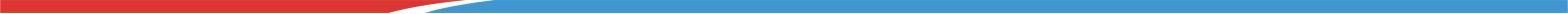 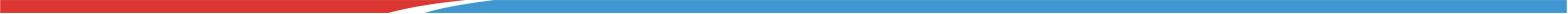 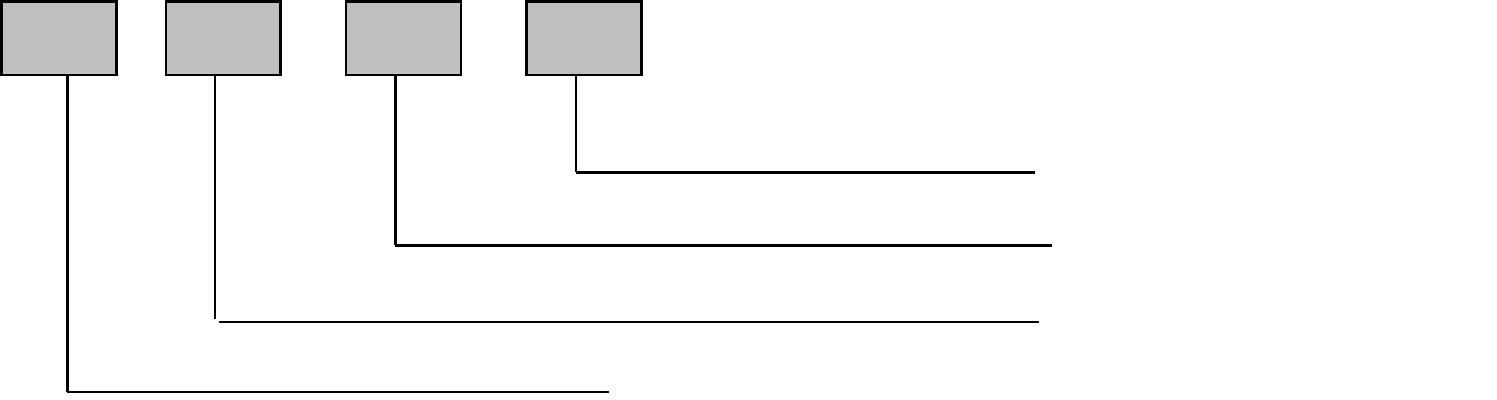 一体式超声波清洗机3、清 洗 剂：自来水+洗剂4、清洗节拍：5-10 分钟/蓝三、工艺流程：序1工序频率超声波清洗介质清洗剂+市水加热功12KW超声波清洗   28.25K 8.6KW   四、清洗设备组成与功能：1、第一槽：超声波清洗槽（以下为单槽配置）① 清洗槽：内槽有效尺寸：(L) 1000 x (W) 800 x (H)1000mm（槽内有效高）采用张浦SUS304#2.0mm 厚不锈钢板。设有加大口径排水阀。设 12套 加厚铸铝#台资“保龙”牌发热板。采用日本 “欧姆龙”数显温控，精准控制清洗工作槽温度；②超声波系统：超声功率：超声波振子 144个，两边对震方式，采用中日合资“F15压电陶瓷”振子。60W/个 X144个=8.6W，功率可调。超声频率：28.25KHZ，配4台超声波控制箱；带扫频系统、超声波清洗时间控制功能，可自行设置清洗时间长短。清洗时间到达自动停止超声波工作。中山市科洁达超声设备有限公司- 3 -中国洗净工程协会会员单位2、附助件参数：为增强槽体韧性，腰线设有加固梁；底架：采用 38*38*2.0 SUS201 方通；清洗篮根据客户清洗产品按要求配套加工（整机配 1个洗蓝）。设备配置重型工业万向脚轮 4 个。整机配置工业脚杯 4 个或以上。超声操作面板作人性防水化设计，更便于操作！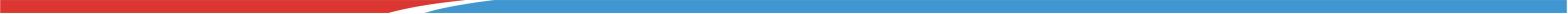 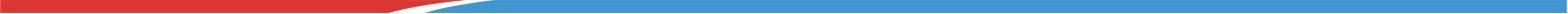 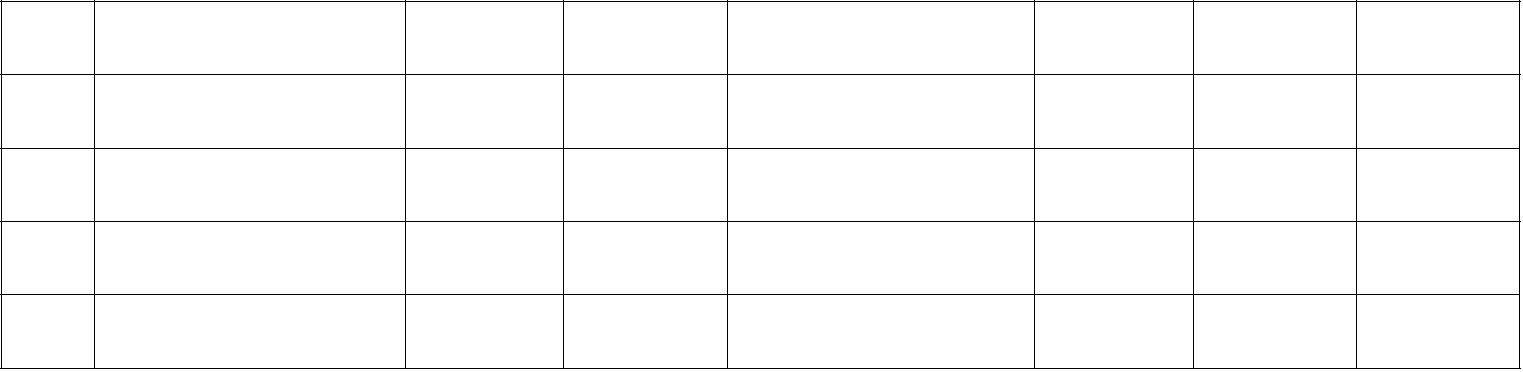 一体式超声波清洗机五.、本机其它配置：。中山市科洁达超声设备有限公司- 4 -中国洗净工程协会会员单位整机外型尺寸：≈1770（L）x1100（W）x1318（H）mm本机主要元器件采用“施耐德”“正泰”等国标件。1套排水管采用 1.5寸不锈钢管、阀门等。电箱机架采用国标 38 x 38 x 1.5mm 不锈钢方通制作。控制电箱安装于机器操作正面，方便集中控制清洗机各功能。整机最大用电功率:21KW,380V/50HZ随机配送不锈钢清洗篮；按使用方提供的图纸与参数为基础，并双方技术人员协商最合理的设计方案而制作。六.安装、培训、售后承诺：1、安装、培训由于成熟机型和双方费用考虑，购方自行安装！卖方通过说明书形式和电话一对一进行远程协助。2、售后技术服务设备交付使用后供应商提供为期一年的保修服务（核心震子保修三年；加热器保修 一年；超声波主机保修一年）；保修期后提供同样的高效有偿服务及终身免费技术支持服务，厂家承诺只收取材料费和适当利润！一体式超声波清洗机中山市科洁达超声设备有限公司2017-6-1中山市科洁达超声设备有限公司- 5 -中国洗净工程协会会员单位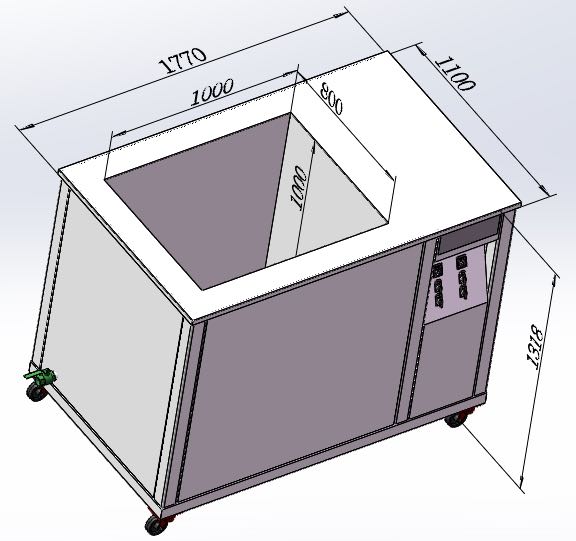 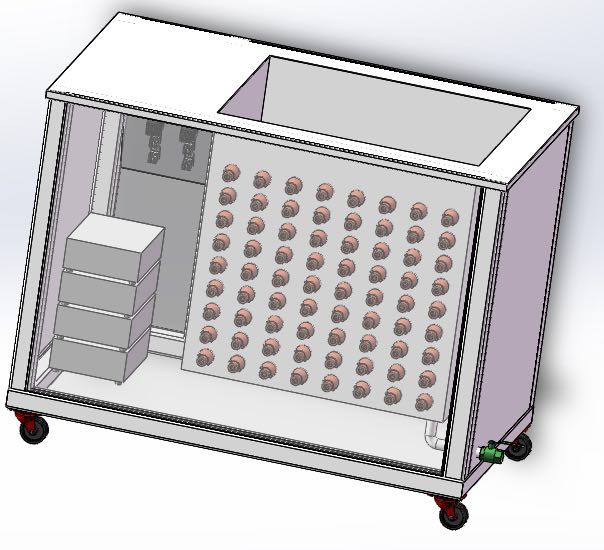 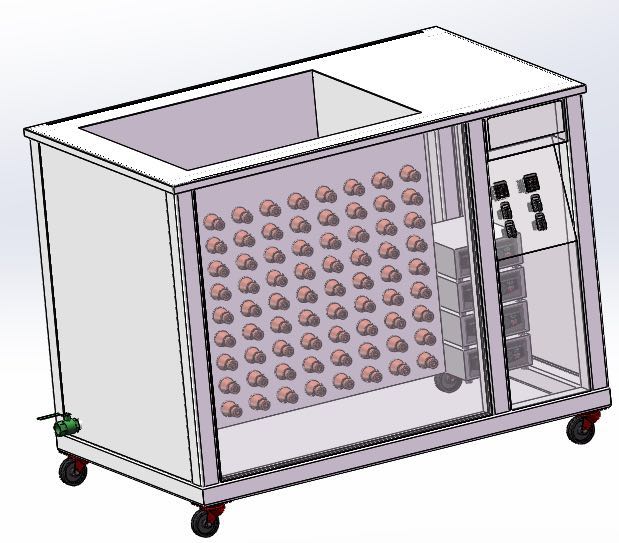 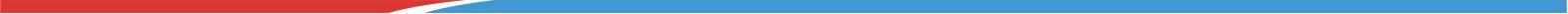 一体式超声波清洗机中山市科洁达超声设备有限公司- 6 -中国洗净工程协会会员单位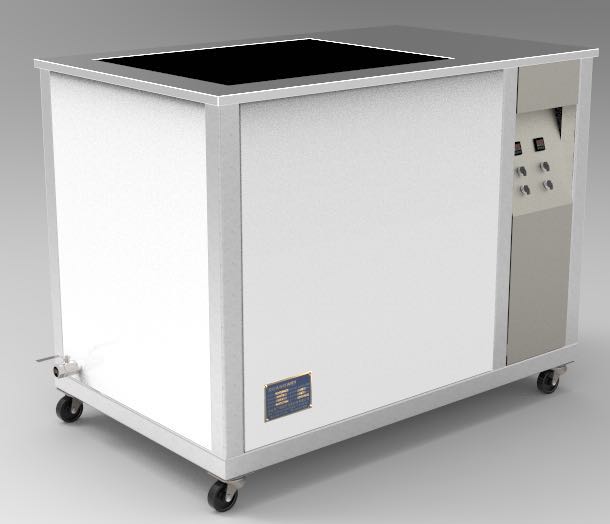 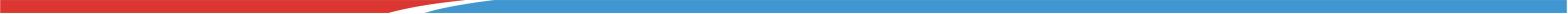 